关于日照市公安局岚山分局2019年公开招聘警务辅助人员笔试合格线及面试通知根据岗位招聘人数及报名人员笔试成绩情况，经招聘工作领导小组研究确定，笔试最低合格分数线为45分。现将面试有关事项通知如下： 一、考试说明考生需持本人身份证和准考证进入考场。考生必须严格遵守考场纪律，迟到30分钟后不得入场，并视为自动放弃考试资格。二、考试时间及地点考试时间：1月10日上午9:00考试地点：岚山区玉泉三路与太平岭路交汇处东50米路边新岚山人力资源有限公司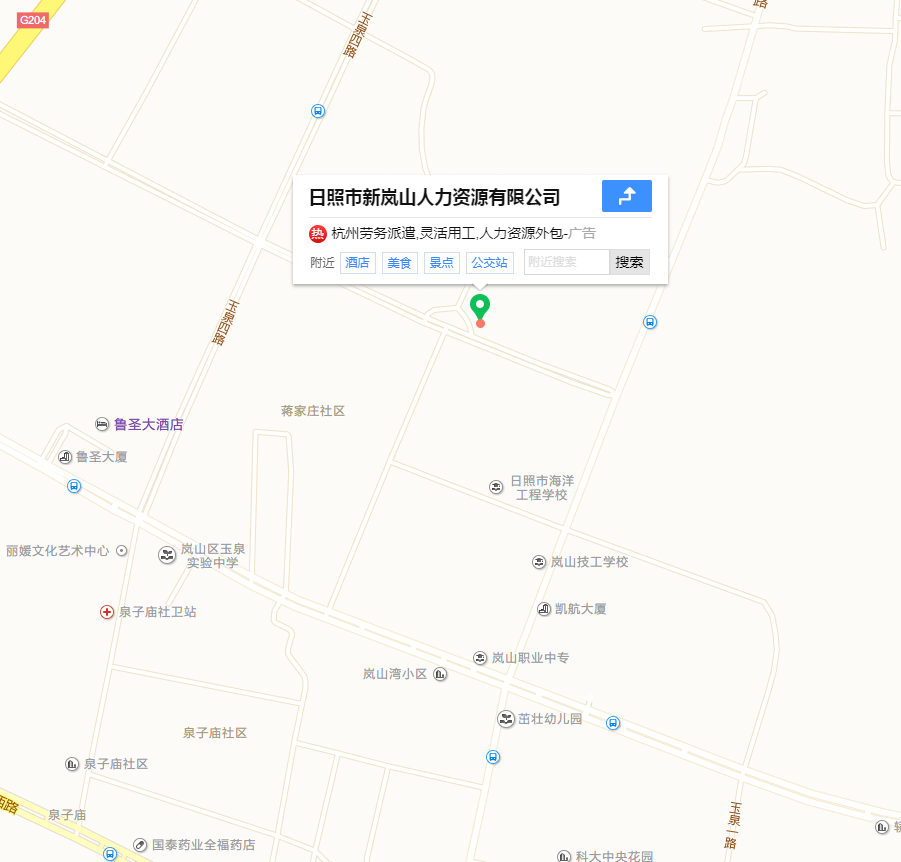 三、联系方式联系人：刘忠光         联系电话：0633-7955028      日照市安岚保安服务有限公司2020年1月6日